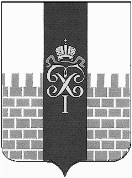 МЕСТНАЯ АДМИНИСТРАЦИЯ МУНИЦИПАЛЬНОГО ОБРАЗОВАНИЯ ГОРОД ПЕТЕРГОФ____________________________________________________________________________ПОСТАНОВЛЕНИЕот « 31    » декабря 2015 г.	                                                                    № 241	В соответствии с Бюджетным кодексом Российской Федерации и Постановлением местной администрации муниципального образования город Петергоф № 150 от 26.09.2013 года «Об утверждении Положения о Порядке разработки, реализации и оценки эффективности муниципальных программ и о Порядке  разработки и реализации  ведомственных целевых программ и планов по непрограммным расходам местного бюджета МО  г. Петергоф» местная администрация муниципального образования город Петергоф.ПОСТАНОВЛЯЕТ:	1. Утвердить ведомственную целевую программу мероприятий, направленных на решение вопроса местного значения «Благоустройство территории муниципального образования, в т.ч. текущий ремонт придомовых и дворовых территории, включая проезды, въезды, пешеходные дорожки.» на 2016 год согласно приложения №1 к настоящему постановлению.  	2.  Постановление вступает в силу с момента обнародования.	3.  Контроль за исполнением настоящего постановления оставляю за собой.   Глава местной администрациимуниципального образования город Петергоф                          А.В. ШифманПриложение № 1 к Постановлению МА МО город Петергоф  от 31.12.2015г. № 241  Согласовано                                                                                             Утверждено                                                                                                                                                                                                                                                 Глава МО г. Петергоф                                                         Глава МА МО    г. Петергофисполняющий полномочия                        Председателя МС МО г. Петергоф                                     _______________ А.В.Шифман.______________/М.И.Барышников./                                                                                                                                                                                                                                                                                                                                                                                                           « 31 » 12. 2015г.                                                                        « 31 » 12. 2015 г.ВЕДОМСТВЕННАЯ ЦЕЛЕВАЯ   ПРОГРАММАмероприятий, направленных на решение вопроса местного значения                                          «Благоустройство территории муниципального образования, в т.ч. текущий ремонт придомовых и дворовых территории, включая проезды, въезды, пешеходные дорожки.»  на 2016 год»Цели и задачи программы:  Цели программы:-  повышение уровня благоустройства территории муниципального образования;- создание благоприятных условий для проживания населения.                 Задачи программы:- улучшение качественного состояния территории муниципального образования;- улучшение экологической обстановки в микрорайонах;- структурное разграничение пространства на зоны;- улучшение эстетического восприятия окружающей среды;- формирование пешеходных пространств;Заказчик программы (ответственный исполнитель):Местная администрация муниципального образования город Петергоф(отдел городского хозяйства)Ожидаемые конечные результаты реализации целевой программы: - ремонт покрытия проездов и въездов - 14 300,6 кв. м- ремонт пешеходных дорожек             - 3082,5 кв. м4. Сроки реализации целевой программы: 1-4 квартал 2016годаПеречень мероприятий целевой программы, ожидаемые конечные результаты реализации и необходимый объём финансирования:Приложения:Расчёт стоимости ремонта покрытия проездов и въездов на 2016г. -3л.Расчёт стоимости ремонта покрытия пешеходных дорожек на 2016г -2лРасчёт стоимости на текущий ремонт асфальтобетонного покрытия внутриквартальных проездов до 5м2 и до 25м2 Расчёт стоимости услуг по разработке проекта производства работ для получения ордеров ГАТИ, оказание услуг по получению согласований для закрытия ордеров ГАТИ - 2лРасчёт стоимости изготовление сметной документации на 2016г -1лРасчёт стоимости проверки сметной документации  на 2016г -1лРасчёт стоимости осуществления технического надзора на 2016г -1л Смета на изготовление ПСД на благоустройство территории по адресу: г. Петергоф, Бобыльская дорога д.61,д.63. -4л.                                             Приложение №1 к ведомственной целевой программе               УтверждаюГлава  местной администрациимуниципального образования город ПетергофА.В. Шифман.Расчёт стоимости к п.1 программы«Ремонт покрытия проездов и въездов», расположенных на территориимуниципального образования город Петергоф в 2016году.Расчёт фактической стоимости будет произведён после прохождения зимнего периода при составлении уточнённых сметных расчётов с учётом индексов на февраль 2016 года.                  Главный  специалист  ОГХ                                                                 Ахметов И.Н.Приложение №2 к ведомственной целевой программе               УтверждаюГлава  местной администрациимуниципального образования город ПетергофА.В. Шифман.Расчёт стоимости к п.2 программы«Ремонт покрытия пешеходных дорожек», расположенных на территориимуниципального образования город Петергоф в 2016году.               II.	Ремонт пешеходных дорожек.   Расчёт фактической стоимости будет произведён после прохождения зимнего периода при составлении уточнённых сметных расчётов с учётом индексов на февраль 2016 года.                                                                                    Главный  специалист  ОГХ                                                                 Ахметов И.Н.Приложение №3 к целевой программе               УтверждаюГлава  местной администрациимуниципального образования город ПетергофА.В. Шифман.Расчёт стоимости к п.3 программы работ «Текущий ремонт асфальтобетонного покрытия внутриквартальных проездов до 5м2 и до 25м2» расположенных на внутриквартальных территориях муниципального образования город Петергоф  в 2016году.Главный специалист ОГХ                                                               Ахметов.И.Н.Приложение №4 к целевой программе               УтверждаюГлава  местной администрациимуниципального образования город ПетергофА.В. Шифман.Расчёт стоимости к п.4 программы«Разработка проекта производства работ для получения ордеров ГАТИ, оказание услуг по получению согласований для закрытия ордеров ГАТИ» на 2016г.                  Главный специалист  ОГХ                                                                 Ахметов И.Н.Приложение №5 к целевой программе               УтверждаюГлава  местной администрациимуниципального образования город ПетергофА.В. Шифман.             Расчёт стоимости к п.5 программы «Изготовление сметной документации»                                                             в 2016 году.Главный специалист ОГХ                                                               Ахметов.И.Н. Приложение №6 к  целевой программе                          УтверждаюГлав  местной администрациимуниципального образования город ПетергофА.В. Шифман.Расчёт стоимости к п.6 программы «Проверка сметной документации» в 2016году.Главный специалист ОГХ                                                               Ахметов.И.Н. Приложение №7 к целевой программе                                       УтверждаюГлава  местной администрациимуниципального образования город ПетергофА.В. Шифман.Расчёт стоимости к п.7 программы «Осуществление технического надзора»   в 2016году.Главный специалист ОГХ                                                               Ахметов.И.Н.Приложение №8 к целевой программе           «Утверждаю»                                                                                                    И.о главы местной администрации                                                                                            муниципального образования                                                                    город Петергоф                                                                                                                                            Шифман.А.В.Составил:                                        И.В. РождественскийПроверил:                                        И.Н.АхметовПриложение № 1Приложение 2Сметана инженерно-экологическое   обследование территорииНаименование объекта (проекта): благоустройству территории по адресу: г.Петергоф,Бобыльская дорога, д.61, д.63 (внутридворовый проезд). –  0,36 Га                                                                                     Наименование организации заказчика: МА МО г. Петергоф                                                                          Сметный расчет составлен по Справочнику базовых цен на инженерно-геологические и инженерно-экологические изыскания для строительства, Госстрой России, 1999г.«Об утверждении ведомственной целевой программы мероприятий, направленных на решение вопроса местного значения «Благоустройство территории муниципального образования, в т.ч. текущий ремонт придомовых и дворовых территории, включая проезды, въезды, пешеходные дорожки.» на 2016 год№п/пНаименование мероприятияОжидаемые конечные результатыОжидаемые конечные результатыСрок исполнения мероприятияНеобходимый объём финансирования(тыс.руб.)№п/пНаименование мероприятияЕдиница измеренияКол-воСрок исполнения мероприятияВсего1.Ремонт покрытия проездов и въездов.кв. м  13 350,62-4 квартал15 816,62.Ремонт пешеходных дорожек кв. м3082,52-4 квартал2 628,93Текущий ремонт асфальтобетонного покрытия внутриквартальных проездов до 5м2 и до 25м2 кв. м9502-4 квартал     950,0 4Разработка проекта производства работ для получения ордеров ГАТИ, оказание услуг по получению согласований для закрытия ордеров ГАТИ.усл.161-4 квартал4 160,00           5Изготовление сметной документации (1%)усл.11-4 квартал187,76Проверка сметной документации (0,3)усл.11-4 квартал56,37Осуществление технического надзора. (1,2%)усл.11-4 квартал213,88Изготовление ПСД на благоустройство территории по адресу: г. Петергоф, Бобыльская дорога д.61,д.63.усл.11-4 квартал378,4Итого24 391,7№п/п                 АдресЕдиница измеренияОбъём работСтоимость за единицу(в т. ч НДС), руб.Итого (в т. ч. НДС), руб.Ремонт покрытия проездов и въездовРемонт покрытия проездов и въездовРемонт покрытия проездов и въездовРемонт покрытия проездов и въездовРемонт покрытия проездов и въездовРемонт покрытия проездов и въездов1  ул. Халтурина д.1 кв. м.681,3  1856,361 264 738,072Собственный проспект д.18 кв. м.726,51856,361 348 645,543Собственный проспект д.34кв. м.299,0980,5293 169,54Бобыльская дорога д.57 кв. м.722,1980,5708 019,055ул. Ботаническая д.5корп.1, корп.2.кв. м.721,7980,5707 626,856ул. Ботаническая д.3к.5кв. м.662,6980,5649 679,37ул. Шахматова д. 10кв. м.228,6980,5224 142,38Ул. Шахматова д.14 корп.1 лит.А и Б.кв. м.2202,61342,52 956 990,59ул. Чичеринская д.9 корп.2                 кв. м.298,5980,5292 679,2510Гостилицкое ш.23к.1 и Чичеринская д.3 корп.1кв. м.119,4980,5117 071,711Гостилицкое ш.д.21к.1 и д.17.к.2кв. м.299980,5293 169,512Ул. Озерковая д.35-д.39 кв. м.461,8980,5452 794,913ул. Озерковая д.23, д.29 кв. м.695,6980,5682 035,814Ул.Озерковая между д.13, д.15кв. м.209,6980,5205 512,815Ул.Озерковая д.37кв. м.180980,5176 490,0016Бульвар Разведчика д.14 корп.2кв. м.1285,3980,51 260 236,6517Санкт-Петербургский проспект д.56 кв. м.160,8980,5157 664,418   ул. Блан-Менильская  д.9 -ул.Озерковая д.53,д.55.кв. м.     976,7     980,5       957 654,3519  ул. Братьев Горкушенко д.7.кв. м.280980,5274 540,0020Эрлеровский бульвар д.22, д.24.кв. м.232,5980,5227 966,2521ул. Константиновская д.8 д.10 кв. м.298,5980,5292 679,2522Ул. Константиновская д.8кв. м.131,5980,5128 935,7523Ул. Михайловская д. 3кв. м.280980,5274 540,0024Ул. Михайловская д.5Акв. м.71,1980,569 713,5525Ропшинское ш.д.10кв. м.253,4980,5248 458,726ул. Юты Бондаровской д. 20,д.21.кв. м.794,51856,361 474 878,0227ул. Зверинская д.13, ул.Ботаническая д.3к.3,д.5,д8; ул.Чебышевская д.10к.2,д.5к.1, д.1к.1;Суворовский городок д.2;                      ул. Шахматова .10,д.14к.3;                 ул. Разводная д.33;             ул.Михайловская д.13;                           ул. Торговая д.6;            ул.Константиновская д.20;                    ул. Аврова  д.8,д.12,                  ул.Озерковая д.43                                    кв. м.78980,5  76 479,00Итогокв. м.13 350,615 816 510,98№п/п                 АдресЕдиница измерения   Объём работСтоимость за еденицу(в т. ч НДС), руб.Итого (в т. ч. НДС),  рублей1ул. Ботаническая д.6к.1 и д.6к.2кв. м.59,5836,249 753,902ул. Юты Бондаровской д.13кв. м.327980,5320 623,53Университетский проспект д. 2/18кв. м.945,9700,00662 130,004Бульвар Разведчика д.2/2кв. м.30636,219 086,005Гостилицкое ш.д.19к.1 д.21к.1кв. м.69,2636,244 025,046Ул. Чебышевская д.1к.1.кв. м.101700,0070 700,007Ул. Блан-Менильская д.3кв. м.278,7700,00195 090,008Ул. Чебышевская д.14 к.1кв. м.155,6700,00108 920,009Ул. Ботаническая д. 5 корп.2 кв. м.205,7836,2172 006,3410Ул.Озерковая д.37, Братьев Горкушенко д.9к.2кв. м.423,5836,2354 130,711ул. Разводная д.12 кв. м.486,41300,16632 397,82Итого3082,52 628 863,30№п/пНаименование работОбъём работ           М2 Стоимость  1 м2В руб.Итого (в т. ч. НДС), в  руб.1   Текущий ремонт асфальтобетонного покрытия внутриквартальных проездов до 5м2 и до 25м2           9501000,0   950 000,00 Итого:   950 000,00№п/п                 АдресЕдиница измеренияОбъём работСтоимость за единицу(в т. ч НДС), руб.Итого (в т. ч. НДС), руб.Ремонт покрытия проездов и въездовРемонт покрытия проездов и въездовРемонт покрытия проездов и въездовРемонт покрытия проездов и въездовРемонт покрытия проездов и въездовРемонт покрытия проездов и въездов1ул. Ботаническая д. 5 корп.2	кв. м.205,7245 000245 0002  ул. Халтурина д.1 кв. м.681,3  260 000260 0003Собственный проспект д.18 кв. м.726,5260 000260 0004ул. Озерковая д.35-д.39 кв. м.461,8245 000245 0005ул. Озерковая д.23, д.29                     кв. м.695,6260 000260 0006Бобыльская дорога д.57            кв. м.722,1260 000260 0007 ул. Блан-Менильская   д.9. -ул.Озерковая д.53,д.55.кв. м.     976,7260 000      260 0008ул. Ботаническая д.5корп.1,корп2.кв. м.721,7260 000260 0009ул. Ботаническая д.3к.5кв. м.662,6260 000260 00010ул. Юты Бондаровской д.20-д.21, ул. Юты Бондаровской д.13.кв. мкв. м794,5+ 327= 1 121,5285 000285 00011Университетский проспект д. 2/18.кв. м.кв. м.945,9260 000260 00012Бульвар Разведчика д.14 корп.2кв. м.1285,3285 000285 00013ул. Шахматова д.14 корп.1 лит.А и Б.кв. м.2202,6285 000285 00014Санкт-Петербургский проспект д.56.кв. м.160,8245 000245 00015ул.Озерковая д.37, Братьев Горкушенко д.9 к.2.кв. м.423,5245 000245 00016ул. Разводной д.12.кв. м.486,4245 000245 000Итого4 160 000,00№п/пНаименование работСтоимость    работв тыс.руб% от стоимости работИтого (в т. ч. НДС), в тыс. руб.1Изготовление сметной документации   (1% )   18 763,1 1187,7 Итого:187,7№п/пНаименование работСтоимость    работв тыс.руб% от стоимости работИтого (в т. ч. НДС), в тыс. руб.1Проверка сметной документации  (0.3%)18 763,10,3       56,3 Итого:       56,3№п/пНаименование работСтоимость    работв тыс.руб% от стоимости работИтого (в т. ч. НДС), в тыс. руб.1  Осуществление технического надзора   (1,2% ) 17 813,11,2213,8 Итого:213,8СМЕТА на проектные работыСМЕТА на проектные работыСМЕТА на проектные работыСМЕТА на проектные работыСМЕТА на проектные работыНаименование предприятия, здания, сооружения, стадии проектирования, этапа, вида проектных работ:Наименование предприятия, здания, сооружения, стадии проектирования, этапа, вида проектных работ:Разработка проектно-сметной документации по  благоустройству территории по адресу: г.Петергоф, Бобыльская дорога, д.61, д.63 (внутридворовый проезд)  в 2015 году. Разработка проектно-сметной документации по  благоустройству территории по адресу: г.Петергоф, Бобыльская дорога, д.61, д.63 (внутридворовый проезд)  в 2015 году. Разработка проектно-сметной документации по  благоустройству территории по адресу: г.Петергоф, Бобыльская дорога, д.61, д.63 (внутридворовый проезд)  в 2015 году. Наименование организации-заказчика:Наименование организации-заказчика:Местная администрация муниципального образования город ПетергофМестная администрация муниципального образования город ПетергофМестная администрация муниципального образования город Петергоф№ п/пХарактеристика предприятия, здания, сооружения или виды работ № части, главы, таблицы, параграфа и пункта указаний к разделу или главе Сборника цен на проектные работы для строительстваРасчёт стоимости,руб.Стоимость работ,руб.123451Разработка проектно-сметной документации S проектируемых территорий 0,36 гаСправочник базовых цен на проектные работы в строительстве «Территориальное планирование и планировка территорий», «Проекты планировки территорий»,табл.3, п.1К1 = 48 %  от базовой цены на разработку проектной документации  табл.9, п.3 К2 =3,84- коэффициент перехода в текущий уровень цен  (письмо Минстроя России от 13.08.2015 N 25760-ЮР/08(а + bх)*К1*К2,руб.(55,88+189,64*0,36)*0,48*3,84*1000 = 201 906,99228 834,022Инженерно-геодезические изысканияСмета (Приложение № 1)41583,46  3Инженерно-экологическое обсле-дованиеРасчет стоимости (Приложение № 2)50254,87ВСЕГО:320 672,35НДС:57 721,02ИТОГО:378 393,37Смета 
на инженерно-геодезические изысканияСмета 
на инженерно-геодезические изысканияСмета 
на инженерно-геодезические изысканияСмета 
на инженерно-геодезические изысканияСмета 
на инженерно-геодезические изысканияСмета 
на инженерно-геодезические изысканияСмета 
на инженерно-геодезические изысканияСмета 
на инженерно-геодезические изысканияСмета 
на инженерно-геодезические изысканияСмета 
на инженерно-геодезические изысканияНаименование объекта (проекта): разработка ПСД по  благоустройству территории по адресу: г.Петергоф,Бобыльская дорога, д.61, д.63 (внутридворовый проезд)Стадия проектирования, этап, вид работ: инженерно-геодезические изыскания
Сметный расчет составлен по Справочнику базовых цен на инженерные изыскания для строительства "Инженерно-геодезические изыскания", 2004 г. (СБЦИИС-2004)Наименование объекта (проекта): разработка ПСД по  благоустройству территории по адресу: г.Петергоф,Бобыльская дорога, д.61, д.63 (внутридворовый проезд)Стадия проектирования, этап, вид работ: инженерно-геодезические изыскания
Сметный расчет составлен по Справочнику базовых цен на инженерные изыскания для строительства "Инженерно-геодезические изыскания", 2004 г. (СБЦИИС-2004)Наименование объекта (проекта): разработка ПСД по  благоустройству территории по адресу: г.Петергоф,Бобыльская дорога, д.61, д.63 (внутридворовый проезд)Стадия проектирования, этап, вид работ: инженерно-геодезические изыскания
Сметный расчет составлен по Справочнику базовых цен на инженерные изыскания для строительства "Инженерно-геодезические изыскания", 2004 г. (СБЦИИС-2004)Наименование объекта (проекта): разработка ПСД по  благоустройству территории по адресу: г.Петергоф,Бобыльская дорога, д.61, д.63 (внутридворовый проезд)Стадия проектирования, этап, вид работ: инженерно-геодезические изыскания
Сметный расчет составлен по Справочнику базовых цен на инженерные изыскания для строительства "Инженерно-геодезические изыскания", 2004 г. (СБЦИИС-2004)Наименование объекта (проекта): разработка ПСД по  благоустройству территории по адресу: г.Петергоф,Бобыльская дорога, д.61, д.63 (внутридворовый проезд)Стадия проектирования, этап, вид работ: инженерно-геодезические изыскания
Сметный расчет составлен по Справочнику базовых цен на инженерные изыскания для строительства "Инженерно-геодезические изыскания", 2004 г. (СБЦИИС-2004)Наименование объекта (проекта): разработка ПСД по  благоустройству территории по адресу: г.Петергоф,Бобыльская дорога, д.61, д.63 (внутридворовый проезд)Стадия проектирования, этап, вид работ: инженерно-геодезические изыскания
Сметный расчет составлен по Справочнику базовых цен на инженерные изыскания для строительства "Инженерно-геодезические изыскания", 2004 г. (СБЦИИС-2004)Наименование объекта (проекта): разработка ПСД по  благоустройству территории по адресу: г.Петергоф,Бобыльская дорога, д.61, д.63 (внутридворовый проезд)Стадия проектирования, этап, вид работ: инженерно-геодезические изыскания
Сметный расчет составлен по Справочнику базовых цен на инженерные изыскания для строительства "Инженерно-геодезические изыскания", 2004 г. (СБЦИИС-2004)Наименование объекта (проекта): разработка ПСД по  благоустройству территории по адресу: г.Петергоф,Бобыльская дорога, д.61, д.63 (внутридворовый проезд)Стадия проектирования, этап, вид работ: инженерно-геодезические изыскания
Сметный расчет составлен по Справочнику базовых цен на инженерные изыскания для строительства "Инженерно-геодезические изыскания", 2004 г. (СБЦИИС-2004)Наименование объекта (проекта): разработка ПСД по  благоустройству территории по адресу: г.Петергоф,Бобыльская дорога, д.61, д.63 (внутридворовый проезд)Стадия проектирования, этап, вид работ: инженерно-геодезические изыскания
Сметный расчет составлен по Справочнику базовых цен на инженерные изыскания для строительства "Инженерно-геодезические изыскания", 2004 г. (СБЦИИС-2004)Наименование объекта (проекта): разработка ПСД по  благоустройству территории по адресу: г.Петергоф,Бобыльская дорога, д.61, д.63 (внутридворовый проезд)Стадия проектирования, этап, вид работ: инженерно-геодезические изыскания
Сметный расчет составлен по Справочнику базовых цен на инженерные изыскания для строительства "Инженерно-геодезические изыскания", 2004 г. (СБЦИИС-2004)Наименование объекта (проекта): разработка ПСД по  благоустройству территории по адресу: г.Петергоф,Бобыльская дорога, д.61, д.63 (внутридворовый проезд)Стадия проектирования, этап, вид работ: инженерно-геодезические изыскания
Сметный расчет составлен по Справочнику базовых цен на инженерные изыскания для строительства "Инженерно-геодезические изыскания", 2004 г. (СБЦИИС-2004)Наименование объекта (проекта): разработка ПСД по  благоустройству территории по адресу: г.Петергоф,Бобыльская дорога, д.61, д.63 (внутридворовый проезд)Стадия проектирования, этап, вид работ: инженерно-геодезические изыскания
Сметный расчет составлен по Справочнику базовых цен на инженерные изыскания для строительства "Инженерно-геодезические изыскания", 2004 г. (СБЦИИС-2004)№ п/пНаименование работ и затратЕд. измерен.Ед. измерен.Кол-воОбоснование стоимостиРасчёт стоимостиСтоимость, руб.Стоимость, руб.Стоимость, руб.12334567771Создание инженерно-топографических планов застроенной территории в масштабе 1:500 с высотой сечения рельефа 0,5 м. Категория сложности II
коэффициенты: 
- съемка подземных коммуникаций с помощью приборов поиска (трубокабелеискателя) и составление плана подземных коммуникаций;
- съемка небольших участков, площадь свыше 1 до 5 га;- съемка участка менее 1 га рассчитывается как 1 га;
- выполнение картографических работ с составлением планов (продольных профилей) в двух видах: на магнитном и бумажном носителях;
полевые
камеральные1 га1 га0,36СБЦИИС, 2004 г.

Табл. 9, §5
прим. 4, k = 1,55
Табл. 10, k = 1,2
ОУ, п. 15 е, k = 1,753284.00 x 1.55 x 1.20 x 1,0
1067.00 x 1.55 x 1.75 x 1,06108,24 
2894,24 6108,24 
2894,24 6108,24 
2894,24 2Итого полевых работ
коэффициенты:
- неблагоприятный период года, продолжительность 6 - 7,5 мес.;
- проведение полевых работ без выплаты работникам полевого довольствия или командировочныхОбщие указания
табл. 2, §2, k = 1.3
п. 14, k = 0,856108,24 x 1.3 x 0,856749,6 6749,6 6749,6 3Итого камеральных работ2894,24 2894,242894,242894,244Внутренний транспорт.
Расстояние от базы до участка изысканий 30 - 40 кмТабл. 4, §6
21.25%6749,6  x 0.21251434,29 1434,29 1434,29 5Организация и ликвидация работОбщие указания
п. 13, k = 0,06
прим. 1, k = 2.5(6749,6+1434,29)х0,06х2,51227,581227,581227,586Итого с учётом индекса изменения стоимости на I кв. 2015г  к уровню базовых цен по состоянию на 1 января 2001 годаK = 3.84
(6749,6+ 2894,24+1434,29+ 1227,58)х3,84(2024,86+868,27+430,29+368,28)х3,7347253,9347253,9347253,9312334567777Итого с понижающим коэффициентом для бюджетных объектовК=0,8847253,93х0,8841583,4641583,4641583,468НДС (18%)7485,027485,027485,029Всего с НДС49068,4849068,4849068,48Итого по смете: 49068,48 руб. (Сорок девять тысяч шестьдесят восемь рублей 48 копеек) 

Составил:                                       И.В.РождественскийПроверил:                                       И.Н.Ахметов№п/пНаименованиеРаботОбоснованиестоимостиЕд. измер.ЦенаЦена(руб)Кол-воСтоимостьСтоимостьПолев.Полев.Камер.Полев.Полев.Камер.Камер.1234556788991.Радиационное обcледование участкаСБЦ -99Табл.92 п. 10,1 га70,470,420,73,6253,44253,4474,5274,522.Отбор точечных проб для анализа на загрязненность по химическим показателям почвогрунтовСБЦ -99Табл. 60 п. 7 прим. 1 (К=0,9)проба6,216,21-16,216,21--3.Отбор точечных проб для бактериологического анализа почвогрунтов с одной пробной площадкиСБЦ-99Табл. 60 п.10проба37,737,7-137,737,7--4.Отбор точечных проб для гельминтологического анализа почвогрунтов с одной пробной площадкиСБЦ-99Табл. 60 п. 10 прим. 4 (К=0,9)проба33,9333,93-133,9333,93--5.Поинтервальный отбор проб из   скважин (закапуши на глубину до 2 метров)СБЦ-99Табл. 57 п. 1проба22,922,9-245,845,8--6.ПробоподготовкаСБЦ -99 Табл. 70 п. 85проба--52,35261,5261,57.Определение солей тяжелых металлов методом ААССБЦ-99Табл. 70 п. 57Один элемент--7,81*10--78,078,08.Определение нефтяных углеводородовСБЦ-99Табл. 70 п. 63проба--19,71--19,719,79.Итого по пунктам 1-9:377,08377,08433,72433,7210.Коэффициент инфляции на 3 квартал 2015 г. – 44,1944,1944,1944,1911. Итого по пунктам 9-10:16663,1716663,1719166,0919166,0912.Токсикологические исследованияПрейскурант ФГУЗ «ЦГ иЭ в СПб)проба1925,6111925,611925,6113.Исследование проб на бактериальные показателиПрейскурант ФГУЗ «ЦГиЭ в Л.О.)проба1925,6111925,611925,6114.Исследование проб на паразитологические показателиПрейскурант ФГУЗ «ЦГ иЭ в Л.О.)проба1925,6111925,611925,6115.Составление протокола исследований с расчетом класса опасностиПрейск. ОООНППФ «Экосистема»6501650,0650,016.Работа по согласованию документов Прейскурант ФГУЗ «ЦГ иЭ в СПб)до 15 проб2500,0512500,012500,017.Итого по пунктам 12-16:14425,6114425,6118.Итого полев. и камер.:50254,8750254,8719.НДС 18%:9045,889045,8820.Всего по смете:59300,75     Всего по смете 59 300,75 руб.  (Пятьдесят девять тысяч триста рублей 75 коп.).    Составил:                                                           И.В.Рождественский    Проверила:                                                         И.Н.Ахметов     Всего по смете 59 300,75 руб.  (Пятьдесят девять тысяч триста рублей 75 коп.).    Составил:                                                           И.В.Рождественский    Проверила:                                                         И.Н.Ахметов     Всего по смете 59 300,75 руб.  (Пятьдесят девять тысяч триста рублей 75 коп.).    Составил:                                                           И.В.Рождественский    Проверила:                                                         И.Н.Ахметов     Всего по смете 59 300,75 руб.  (Пятьдесят девять тысяч триста рублей 75 коп.).    Составил:                                                           И.В.Рождественский    Проверила:                                                         И.Н.Ахметов     Всего по смете 59 300,75 руб.  (Пятьдесят девять тысяч триста рублей 75 коп.).    Составил:                                                           И.В.Рождественский    Проверила:                                                         И.Н.Ахметов     Всего по смете 59 300,75 руб.  (Пятьдесят девять тысяч триста рублей 75 коп.).    Составил:                                                           И.В.Рождественский    Проверила:                                                         И.Н.Ахметов     Всего по смете 59 300,75 руб.  (Пятьдесят девять тысяч триста рублей 75 коп.).    Составил:                                                           И.В.Рождественский    Проверила:                                                         И.Н.Ахметов     Всего по смете 59 300,75 руб.  (Пятьдесят девять тысяч триста рублей 75 коп.).    Составил:                                                           И.В.Рождественский    Проверила:                                                         И.Н.Ахметов     Всего по смете 59 300,75 руб.  (Пятьдесят девять тысяч триста рублей 75 коп.).    Составил:                                                           И.В.Рождественский    Проверила:                                                         И.Н.Ахметов     Всего по смете 59 300,75 руб.  (Пятьдесят девять тысяч триста рублей 75 коп.).    Составил:                                                           И.В.Рождественский    Проверила:                                                         И.Н.Ахметов     Всего по смете 59 300,75 руб.  (Пятьдесят девять тысяч триста рублей 75 коп.).    Составил:                                                           И.В.Рождественский    Проверила:                                                         И.Н.Ахметов     Всего по смете 59 300,75 руб.  (Пятьдесят девять тысяч триста рублей 75 коп.).    Составил:                                                           И.В.Рождественский    Проверила:                                                         И.Н.Ахметов